THE OFFICERS AND CADETS OF221 RCSCC PATRIOTCORDIALLY INVITE YOUTO ATTEND THEIR48th ANNUAL CEREMONIAL REVIEW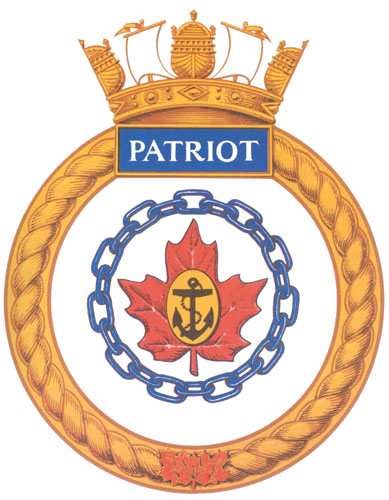 Sunday June 3rd, 2017Magna Centre Honda ArenaInspection begins at 1330Seating begins at 1300Please RSVP by May 31st, 2017: SLt Tammy RaperTel: (289) 231-5200Email: tammy.raper@mnp.caRefreshments to follow 